Администрация сельского поселения «Жипхегенское»ПОСТАНОВЛЕНИЕ03 апреля 2024 г.                                                                                            № 19п.ст. ЖипхегенОб утверждении схем и координат минерализованных полос и противопожарных разрывов в сельском поселении «Жипхегенское»В соответствии с Земельным кодексом РФ, Лесным кодексом РФ, Федеральным законом от 20.12.2001 № 7-ФЗ «Об охране окружающей среды», Федеральным законом от 06.10.2003 №131-ФЗ «Об общих принципах организации местного самоуправления в Российской Федерации», руководствуясь Уставом  сельского поселения «Жипхегенское», в целях обеспечения мер первичной пожарной безопасности сельского поселения «Жипхегенское».Утвердить координаты расположения противопожарных разрывов и минерализованных полос в сельском поселении «Жипхегенское» согласно приложению 1 к настоящему постановлению.Утвердить схемы расположения противопожарных разрывов и минерализованных полос возле населенного пункта сельского поселения «Жипхегенское» согласно приложения 2 к настоящему постановлению.Контроль за выполнением постановления оставляю за собой.Глава сельского поселения «Жипхегенское»                                                                      В.А. МироноваПриложение 1 к постановлению администрации сельского поселения «Жипхегенское»от 03 апреля 2024 г. года № 19Координаты расположения противопожарных разрывов и минерализованных полос вокруг населенного пункта сельского поселения «Жипхегенское»Приложение 2 к постановлению администрации сельского поселения «Жипхегенское»от 03 апреля 2024 г. года № 19Схема расположения противопожарного разрыва и минерализованной полосы п.ст. Жипхеген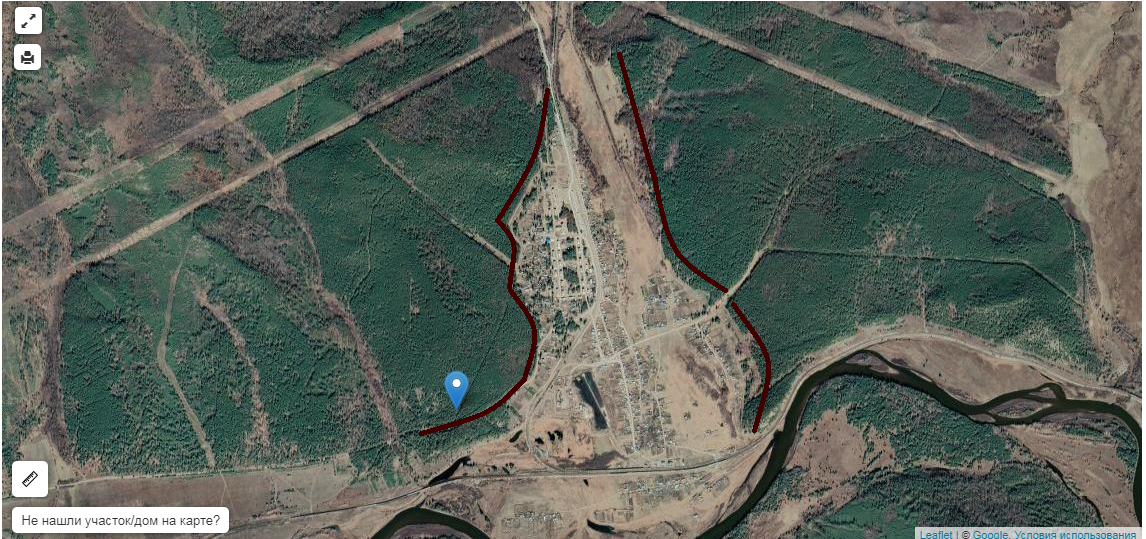 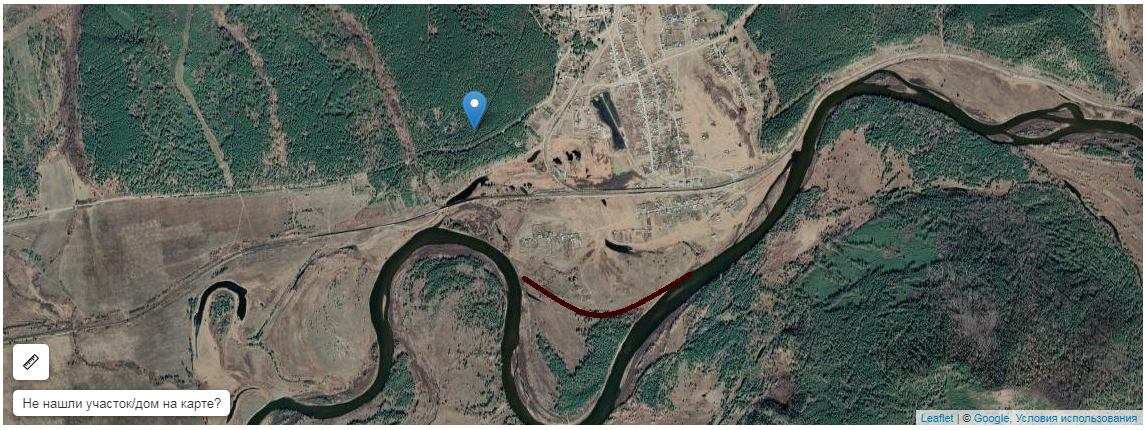 №п/пНаименование населенного пунктаКоординаты расположение противопожарного разрыва и минерализованной полосыПлощадьГа.Длинам.Ширина м.1п.ст. Жипхеген1. 51o 4689/ 110o 1627,                 51o 4544/ 110o 1574 2. 51o 4621/ 110o 1740,              51o 4599/ 110o 17753. 51o 4548/ 110o 1801,              51o 4596/ 110o 17744. 51o 4453/ 110o 1607,    51o 4458/ 110o 1714351,819281978639101910